<従業員用>研修実施後のフォローアップ調査票　「仕事と介護の両立セミナー」テキストに基づき実施したセミナーや、従業員に配布した「仕事と介護の両立準備ガイド」リーフレットについて、その効果を測定するためのフォローアップ調査票です。【回答に関して】①本アンケート調査の所要時間は約10分です。②本アンケート調査は、社員の皆様の仕事と介護の両立に関する意識を調査するために行うものです。該当する項目の数字を○で囲んでください。回答内容について個人が特定されることはありません。③本アンケート調査には、すべて回答してください。※本アンケート調査での「介護」とは、「あなたと配偶者の両親、子、親族やあなたの配偶者を介護すること」を指します。また、在宅介護、施設介護、遠距離介護など、ご自身で介護にかかわると判断されるものはすべて含まれます。Ｑ１　「仕事と介護の両立セミナー」を受講されましたか。【○は一つ】はいいいえ　　　　		　　　　　　　　　→Ｑ６へ進んでください【Ｑ１で「１.はい」と回答した方にお伺いします】Ｑ２　セミナーの内容は役に立ちましたか。【○は一つ】役に立ったやや役に立ったどちらともいえないあまり役に立たなかった役に立たなかった【Ｑ１で「１.はい」と回答した方にお伺いします】Ｑ３　セミナーを受講して、仕事と介護の両立のために重要だと思った内容を全て選択してください。【○はいくつでも】事前の心構えの重要性（自分も直面する課題として捉える、離職せず働き続ける）職場に「家族等の介護を行っている」ことを伝え、必要に応じて、勤務先の「仕事と介護の両立支援制度」を利用する 介護保険サービスを利用し、自分で「介護をしすぎない」ケアマネジャーを信頼し、「何でも相談する」日ごろから「家族や要介護者宅の近所の方々等と良好な関係」を築く介護を深刻に捉えすぎずに、「自分の時間を確保」する働き方の見直しの重要性いずれも該当しない　　　　　　　　　　	　→Ｑ５へ進んでください【Ｑ３で「１～７」に回答した方にお伺いします】Ｑ４　セミナーを受講して、仕事と介護の両立のためにもっとも重要だと思った内容を選択してください。【○は一つ】事前の心構えの重要性（自分も直面する課題として捉える、離職せず働き続ける）職場に「家族等の介護を行っている」ことを伝え、必要に応じて、勤務先の「仕事と介護の両立支援制度」を利用する 介護保険サービスを利用し、自分で「介護をしすぎない」ケアマネジャーを信頼し、「何でも相談する」日ごろから「家族や要介護者宅の近所の方々等と良好な関係」を築く介護を深刻に捉えすぎずに、「自分の時間を確保」する働き方の見直しの重要性【Ｑ１で「１.はい」と回答した方にお伺いします】Ｑ５　セミナーを受講して、ご自身の働き方を見直しましたか。【○は一つ】見直したこれから見直したいと思っている今後、働き方を見直す考えはないＱ６　「仕事と介護の両立準備ガイド（リーフレット）」を読まれましたか。【○は一つ】じっくり読んだだいたい読んだ読んでいない　　　　　　　　　　　	　→Ｑ10へ進んでください配布されていない　　　　　　　　　　	　→Ｑ10へ進んでください【Ｑ６で「仕事と介護の両立準備ガイド（リーフレット）」を読まれた方にお伺いします】Ｑ７　リーフレットの内容は役に立ちましたか。【○は一つ】役に立ったやや役に立ったどちらともいえないあまり役に立たなかった役に立たなかった【Ｑ６で「仕事と介護の両立準備ガイド（リーフレット）」を読まれた方にお伺いします】Ｑ７　リーフレットを読んで、仕事と介護の両立のために重要だと思った内容を全て選択してください。【○はいくつでも】事前の心構えの重要性（自分も直面する課題として捉える、離職せず働き続ける）職場に「家族等の介護を行っている」ことを伝え、必要に応じて、勤務先の「仕事と介護の両立支援制度」を利用する 介護保険サービスを利用し、自分で「介護をしすぎない」ケアマネジャーを信頼し、「何でも相談する」日ごろから「家族や要介護者宅の近所の方々等と良好な関係」を築く介護を深刻に捉えすぎずに、「自分の時間を確保」する働き方の見直しの重要性いずれも該当しない　　　　　　　　	　　　　　→Ｑ10へ進んでください【Ｑ８で「１～７」に回答した方にお伺いします】Ｑ９　リーフレットを読んで、仕事と介護の両立のためにもっとも重要だと思った内容を選択してください。【○は一つ】事前の心構えの重要性（自分も直面する課題として捉える、離職せず働き続ける）職場に「家族等の介護を行っている」ことを伝え、必要に応じて、勤務先の「仕事と介護の両立支援制度」を利用する 介護保険サービスを利用し、自分で「介護をしすぎない」ケアマネジャーを信頼し、「何でも相談する」日ごろから「家族や要介護者宅の近所の方々等と良好な関係」を築く介護を深刻に捉えすぎずに、「自分の時間を確保」する働き方の見直しの重要性　　　　　　　　※研修実施月や制度周知月などを記載してください。Ｑ10　○年○月以降、前の項目で質問した社内セミナーやリーフレット以外に会社から、仕事と介護の両立のための情報を提供されましたか。【○は一つ】はいいいえＱ11　○年○月以降、ご自分で仕事と介護の両立のための情報を集めましたか（書籍の購入や、新聞等からの情報収集、外部セミナーへの参加、地域の介護情報の収集など）。【○は一つ】はいいいえＱ12　あなたは、前回の「仕事と介護の両立実態把握アンケート」に回答しましたか。【○は一つ】はいいいえＱ13　あなたの職場の残業の程度は平均的にみて次のどれにあたりますか。【○は一つ】恒常的に残業がある週に半分は残業があるおおむね定時退社しているその他Ｑ14　あなたの１年間の年次有給休暇は希望通りとれましたか。【○は一つ】（※アンケート回答日または○年○月○日時点での実績で回答してください）希望通りとれた大体希望通りとれたどちらともいえないあまり希望通りとれなかった希望通りとれなかったＱ15　あなたの勤務先や職場では、長時間労働の削減や業務効率化のためにどのような取組をしていますか。【○はいくつでも】業務簡素化や要員配置の見直しなどの業務処理体制の改善仕事のスケジュール管理や労働時間の使い方に関する管理職への研修残業時間を削減したことが評価へ反映されるノー残業デーなど、職場全体の長時間労働を見直す取組み仕事のスケジュール管理や労働時間の使い方に関する一般社員への教育長時間勤務社員への相談・指導特に何も実施していないその他Ｑ16　あなたの職場のコミュニケーションについて、最も当てはまるものをそれぞれお答えください。【それぞれ○は一つ】Ｑ17　性別【○は一つ】男性女性Ｑ18　ご自身の年齢をご記入ください　　　　歳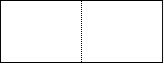 Ｑ19　役職(出向中は出向先の役職) 【○は一つ】一般社員主任・係長相当職課長相当職部長相当職以上－ご協力ありがとうございました－